Open to:  2020 & Recent Graduates
                  Graduates only as the post will start soon
                  All students
                  A specific set of undergrads and/or postgrads
                  Roles for both experienced and recent graduates all year round

Degree/Subject (s) Required:  or are the vacancies open to candidates          
                                                       from any Subject/Degree

Number of vacancies: Or is it a Graduate ProgrammeTo start: Approx. whenNature of Employment: Permanent, Contract, Full-time, Part-time, 
                                            Paid Internship (we only advertise paid employment), otherLink to further details or enter job description 
*If you have more than 1 role available please list them below
Job Title			Discipline                               Link 
Closing date: – or “apply asap” (leave advert live until??????)or “ongoing vacancies all year round”
                         Application procedure:Enquiries to:Please return as a word document:
Summer undergraduate internships to: maire.buckley@mu.ie
All other job vacancies to Lorraine Kelly: employers@mu.ie
All Job vacancies are posted to the Job Listing page of the Career Development Centre website, notified to relevant students/departments and the Careers Team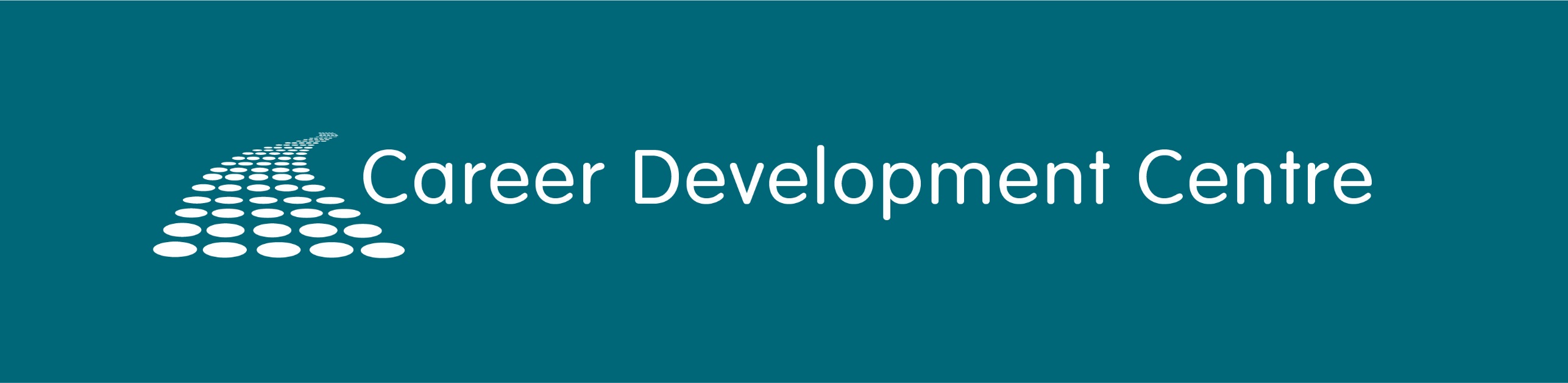                 www.maynoothuniversity.ie/careers/find-job/jobs